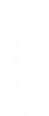 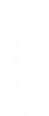 ACTION CHECKLISTAs a Coaching Provider or Club you should consider using a pre-event checklist to ensure the venue is ready to host your event safely and it fully complies with relevant legislation and guidance. This checklist has been designed to support you in developing your risk assessment and risk mitigation plans. The list is not exhaustive, and it is your organisation’s responsibility to ensure that you are compliant and that you have met your duty of care and complied with all applicable laws and regulations. Having reviewed your checklist, you should now review your COVID-19 risk assessment to record adjustments.No Action Completed1 PREPARATION1.1 Have you read the Welsh Government Guidance on indoor sport? Available here.1.2 Have you read and understood the ECB COVID-19 Guidance for Cricket Indoors? This is available in the  ECB Resource Hub here. 1.3 Have you shared your operation plan and COVID-19 Risk Assessment with your insurer and insurance advisor?1.4Have you appointed a competent Coronavirus Officer to carry out duties as per the Welsh Government Guidance on indoor sport? Available here.COACHING PROVIDERS AND CLUBS2Hiring Venues2.1Has the venue shared the outcomes of their venue COVID-19 risk assessment and talked you through their requirements for your activity?2.2Has the venue shared their Health and Safety risk assessment and talked you through their requirements for your activity?2.3Can the venue demonstrate they are confident that their ventilation and heating systems meet government requirements (available here)?2.4Has the venue described their social distancing measures and protocols, and are these in place?2.5Has the venue demonstrated their registration process and queuing systems?2.6Has the venue detailed what participant data will need to be shared with the venue operator and how this will be managed under GDPR?2.7Has the venue detailed what information you must share with participants such that they can provide informed consent to opt-in to activities at their venue in accordance with the Welsh Government guidance available here?2.8Has the venue detailed what venue information will need to be shared with participants?2.9Has the venue detailed what first aid equipment and first aider services the venue will provide, and whether this is available during your sessions?2.10Does the venue have a serviced Automated External Defibrillator (AED) and is this available during your sessions? (If there is no AED available have you accounted for this in your risk assessment?)2.11Has the venue got a document cleaning plan and do you consider this adequate?2.12Has the venue provided their hand cleaning/sanitisation requirements and have you confirmed what hand sanitiser you will need to provide?2.13Have you specified with the venue what they will clean and what you will be expected to clean as the coaching provider/club?2.14Can the venue demonstrate that before opening they have carried out all their routine maintenance and health and safety checks such as legionella, fire safety etc?2.15Does the venue have current Public Liability Insurance with cover for coronavirus / COVID-19 risks – have they provided you with a copy of their certificate of insurance?2.16What are the venue safeguarding policies and procedures and how will these overlap with your systems?3Risk Assessment3.1Have you reviewed and understood the venue’s operating guidance (the outcomes of their COVID-19 risk assessment)?3.2Have you undertaken your own COVID-19 risk assessment to cover your activities?3.3Have you shared your COVID-19 Risk Assessment and control measures with your coaches, employees, volunteers and participants, parents/carers?3.4Having shared your risk assessment and control measures with coaches, employees, volunteers, participants and parents/carers, do you have suitable processes for obtaining written consent that they have understood those risk and control measures and are prepared to opt-in to working, volunteering, participating and visiting at your venue?3.5Have you reviewed your risk assessment and control measures with your insurer and/or their representative to ensure that their conditions of insurance have been met?4Session length4.1Have you allowed sufficient time i.e. 10-15 minutes for registration, safeguarding and cleaning of equipment between sessions?4.2Have you encouraged participants to arrive on time for start / drop off and collection?5First Aid5.1Have you made sure that your first aiders have reviewed the advice provided by St John Ambulance on first aid during the COVID Pandemic – available here?5.2Have you reviewed first aid provision by the venue and coordinated requirements appropriately?5.3Have you checked that your first aid kits are stocked, in date and available during activities?5.4Have you assessed the PPE (including face coverings and disposable aprons) required by your first aiders and made that available in/with the first aid kits?5.5Have you checked that your Automated External Defibrillators (AEDs) are working, serviced and available during activities?6Pre-registration and Arrival6.1Have you developed a pre-registration process as per the guidance that encourages the use of electronic data sharing – avoiding the use of paper, that communicates pre-arrival information including symptoms checks, instructions that those who should be self-isolating should not attend, preferred modes of transport to the venue?  Does this process capture informed consent to participate in the activity and visit the venue?6.2Have you helped parents and carers to identify drop-off and collection procedures and locations?  Have you informed them that there are no changing rooms or showers available and that they may not be able to spectate but provided the opportunity to identify people who may require the presence of their parent or carer as the result of a special need or disability?6.3Have you insisted that players arrive and leave the venue dressed in their own kit and that no changing facilities or showers will be made available?6.4Have you reminded participants that unless stated otherwise they will need to provide their own equipment and in particular a ball, helmet, abdominal protector and batting gloves?6.5Have you prepared your briefing for the beginning of each session on COVID-19 control measures and compliance?6.6Have you briefed all staff, participants and visitors that they will need to wear a face covering when indoors unless they are actively involved in aerobic sport activity?6.7Have you briefed all participants and visitors that they will need to self-declare that they are complying with Welsh Government law and guidance on self-assessment of symptoms, self-isolation and quarantine before travelling to the venue?  Have you put a process in place for recording this self-declaration?7PPE and Cleaning Materials7.1Have you carried out an assessment of PPE requirements (masks/visors for coaches, disposable gloves for bowling machine use, etc.) and an assessment of cleaning materials (suitable wipes, hand sanitiser, etc.)?7.2Have you supplied the required PPE and cleaning/sanitising materials?  This should include face coverings to staff and volunteers where required.8Venue Set-up and Clear-up8.1Have you communicated with the venue operator to clearly identify the venue set-up and clear-up procedures, protocols and responsibilities?  8.2Have you risk assessed your staff/volunteers carrying out these procedures and provided training and PPE where necessary?9Planning and Delivering Your Activities9.1Have you completed an assessment of all equipment that will need to be cleaned between sessions and users and at the end of the day?  This should include bowling machines, shared balls, catching training aids, education equipment such as computers and projectors. Cleaning should be carried out using appropriate cleaning and sanitisation materials – for guidance on cleaning see government advice. 9.2Are balls marked for ease of identification so balls can be allocated to individuals to limit sharing in-session? Do you have a procedure for cleaning these balls between sessions?9.3Have you ensured that your maximum numbers (including coaches, participants, parents and carers, etc.) does not exceed 30 people?9.4Have you risk assessed planned coaching activities to ensure they maintain social distancing at 2m and avoid close contact? Have you considered others using the facility so that everybody’s health and safety is protected?9.5Have you put suitable floor markings in place to help encourage and facilitate social distancing at 2m?9.6Have you identified when and where hygiene breaks will be required in your coaching session?9.7Have you prepared and reviewed your coaching activities in line with the ECB guidance and advice on net ratios?9.8Have you briefed and trained your coaching team on your COVID adapted coaching plan, including ‘dry runs’?9.9Have you scheduled regular update/briefing sessions with your coaching team to keep them updated with changes to your plans?9.10Have you worked with the Venue Operator to identify safe areas for padding-up?10End of Session10.1Do you have a process in place so that all participants can sanitise their hands prior to leaving the venue?10.2Do you have a process in place so that each junior participant is returned safely to their parent/carer? 10.3Do you have a process in place to sanitise all equipment, including necessary cleaning materials?10.4Have you identified whether you or the venue will be responsible for cleaning communal areas, welfare facilities, reception areas etc and made a suitable post-session cleaning plan where required? 10.5Have you identified a process for cleaning all touch points in your area of responsibility after a session?11Safeguarding11.1Review your safeguarding procedures and understand what needs to be adapted for your revised environment and operating procedures.  ECB safeguarding policies, procedures and standards must be maintained.  =Have any of your COVID-19 arrangements had an adverse effect on your safeguarding procedures e.g. if you have propped open external doors, and does this create an unacceptable risk?11.2Have you conducted a safeguarding risk assessment? For guidance see: https://www.ecb.co.uk/safeguarding11.3Have you identified a suitable ‘time out area’?12Disabled Persons and Access12.1Have you considered how those with disabilities will move around the facility?12.2Have you assessed what reasonable adjustments may be required?12.3Have you contacted the venue manager to understand if any adjustments have been made due to COVID-19 controls - does this impinge on the needs of a disabled person?  12.4If you have created an area to store kit or to pad-up or similar, does this present an obstacle?  12.5Can a disabled person move freely, safely and easily around all accessible areas? 12.6Have you considered those with disabilities who may be more susceptible to COVID-19 due to underlying health issues and how will you identify and control this? 13Post Event Review13.1Have you conducted a post event review to identify what went well and what could be improved upon? If so, have you made plans for the necessary adjustments? 